Math Unit 6 Test – Measurement & Volume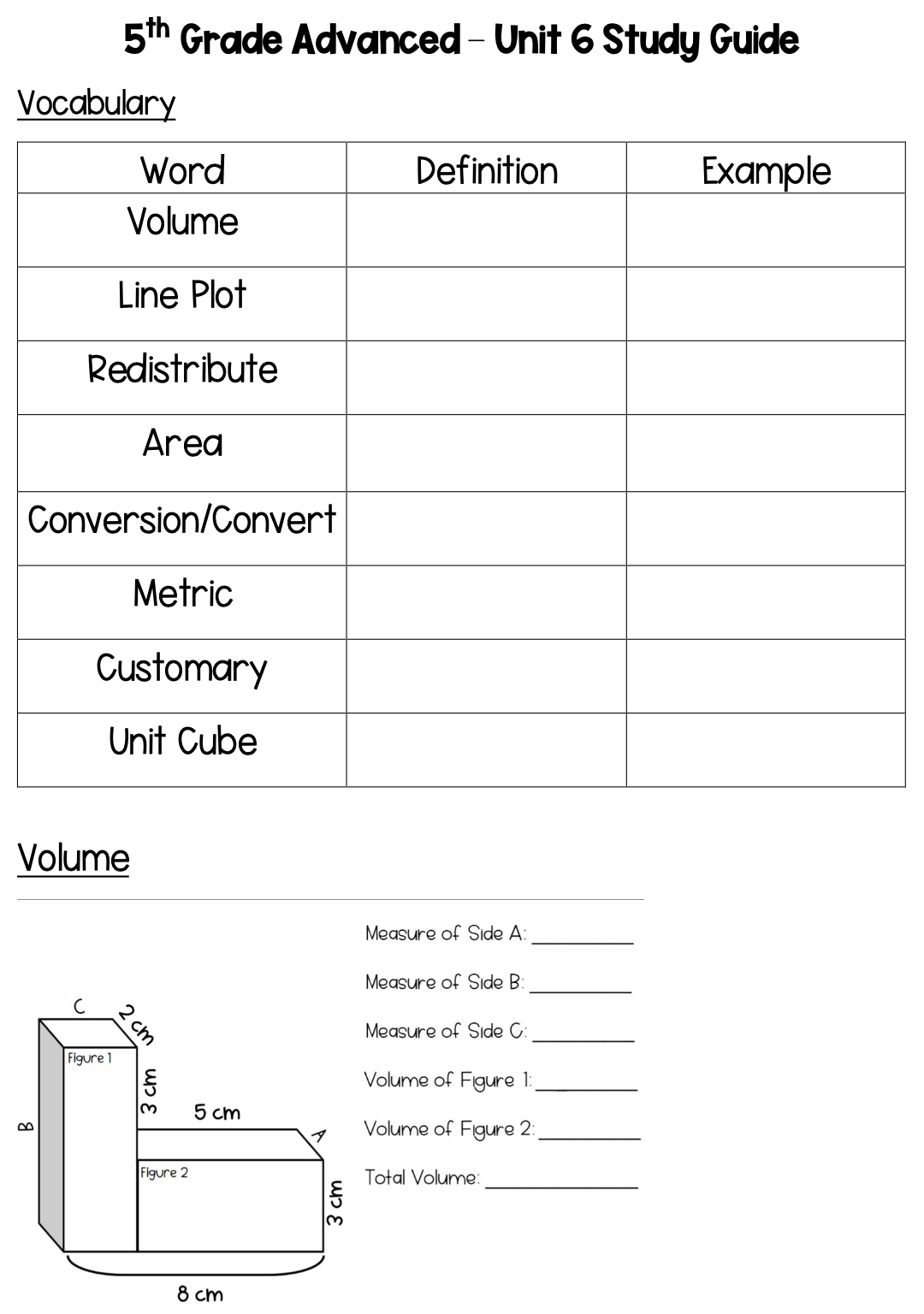 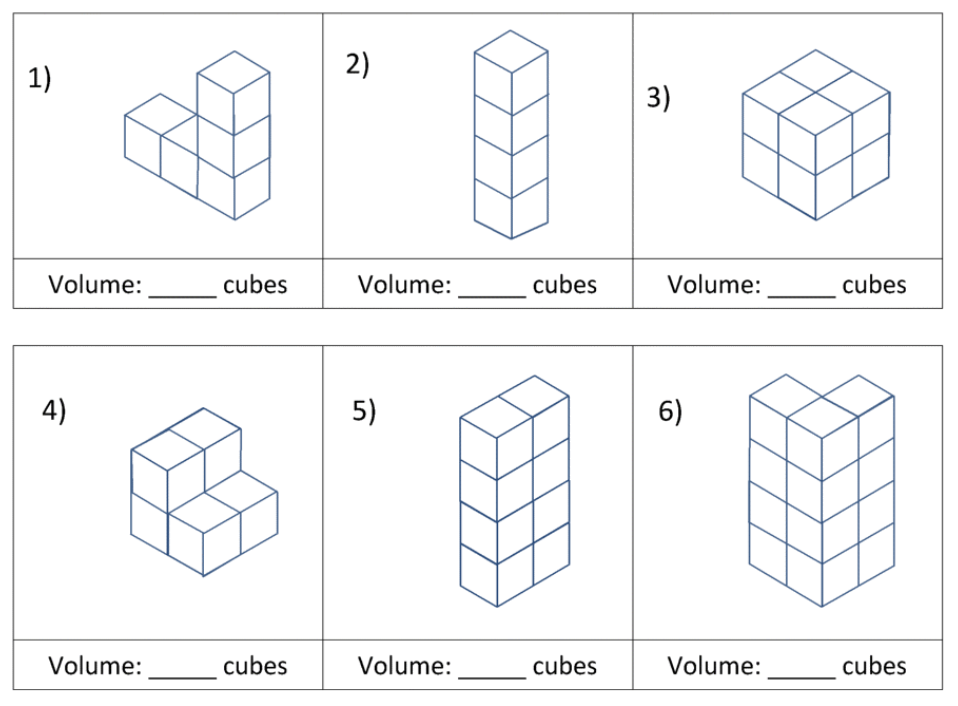 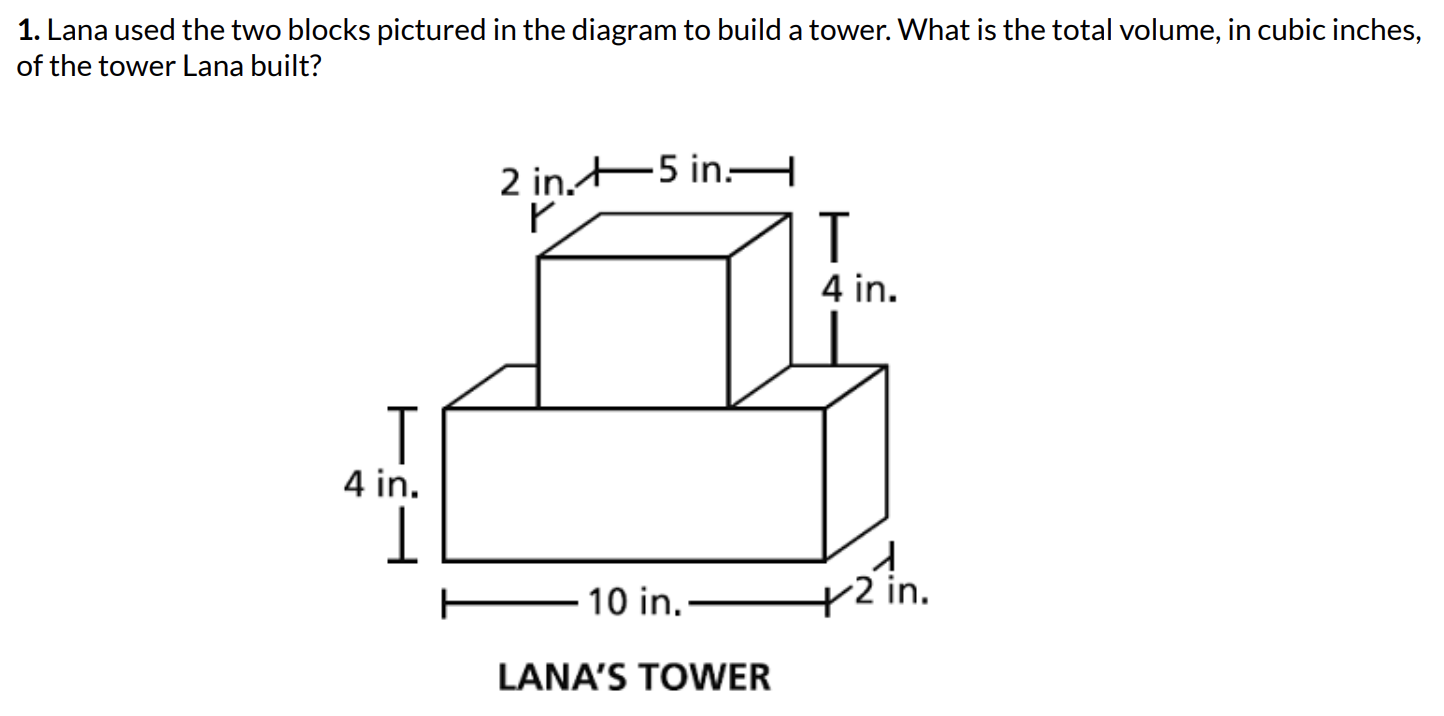 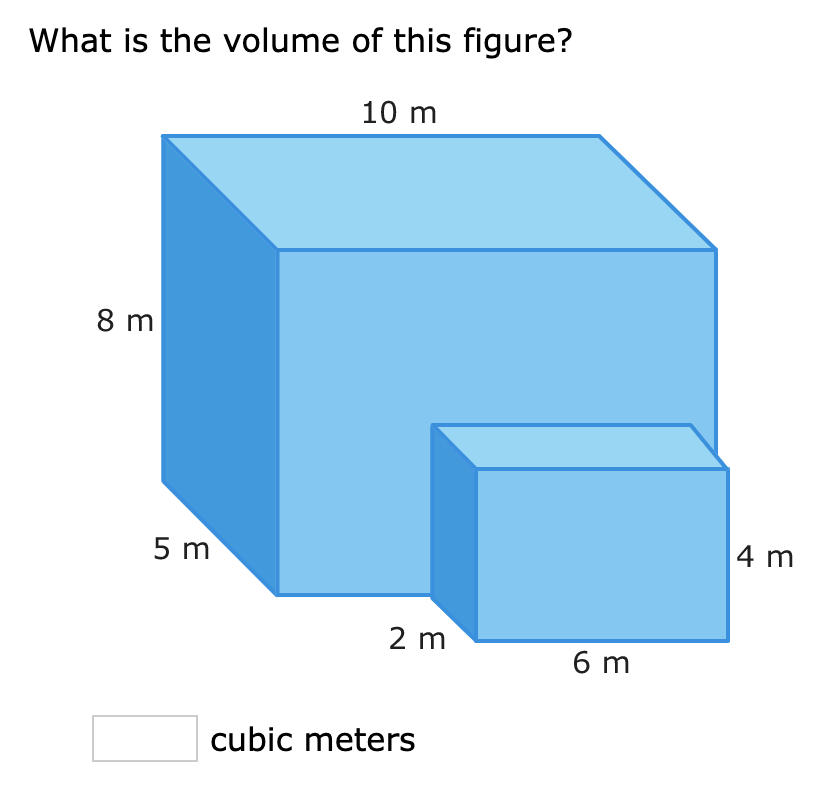 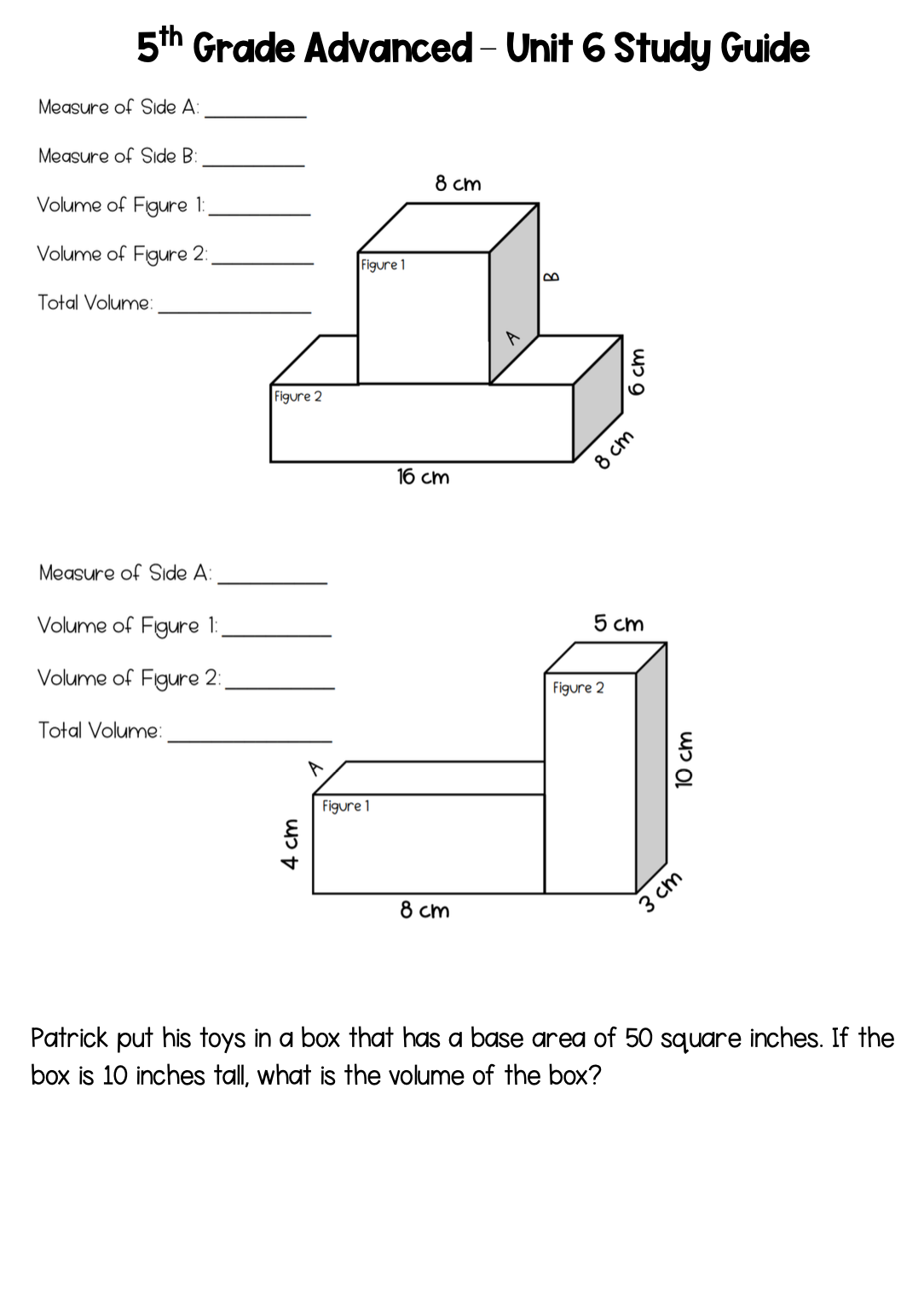 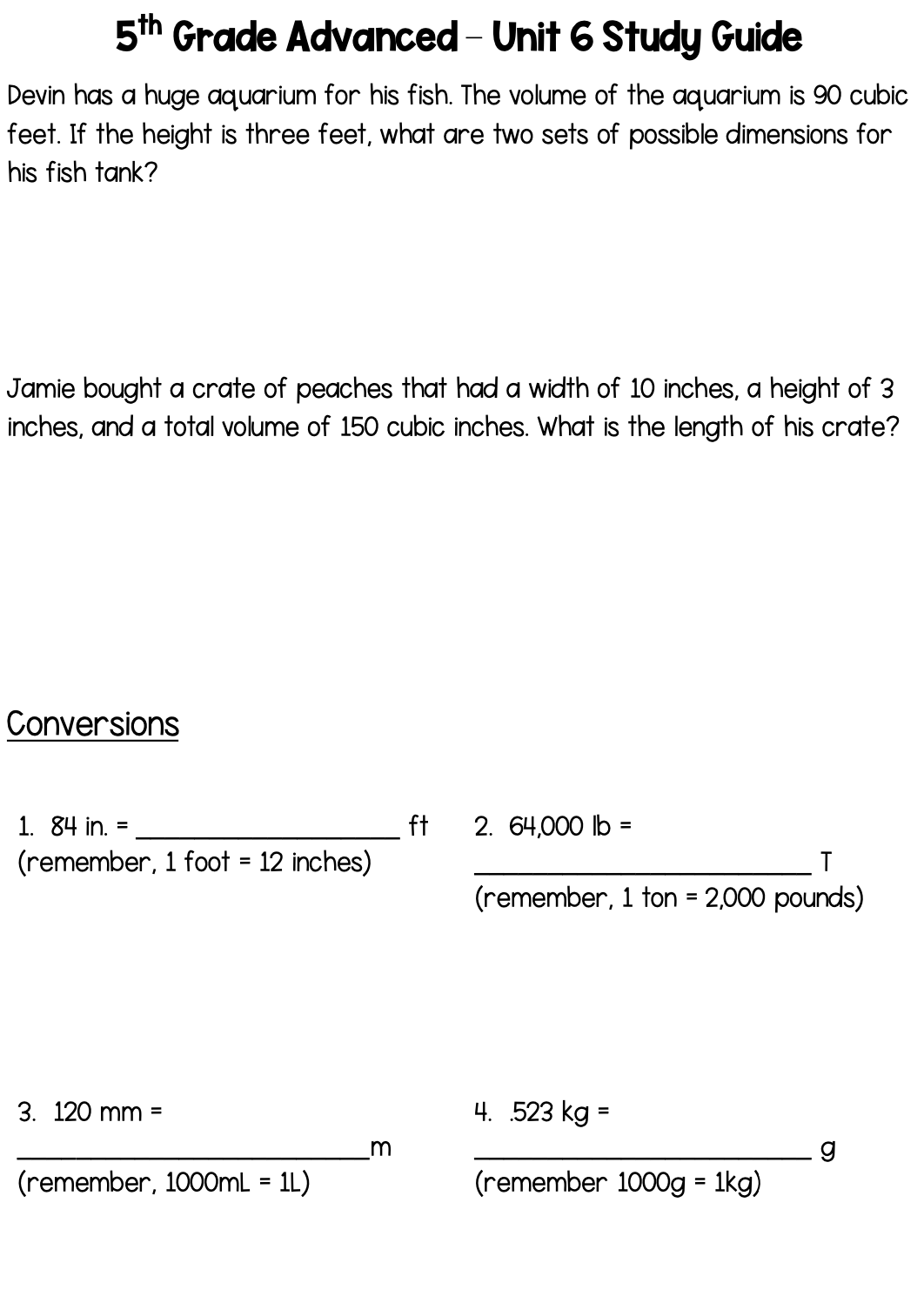 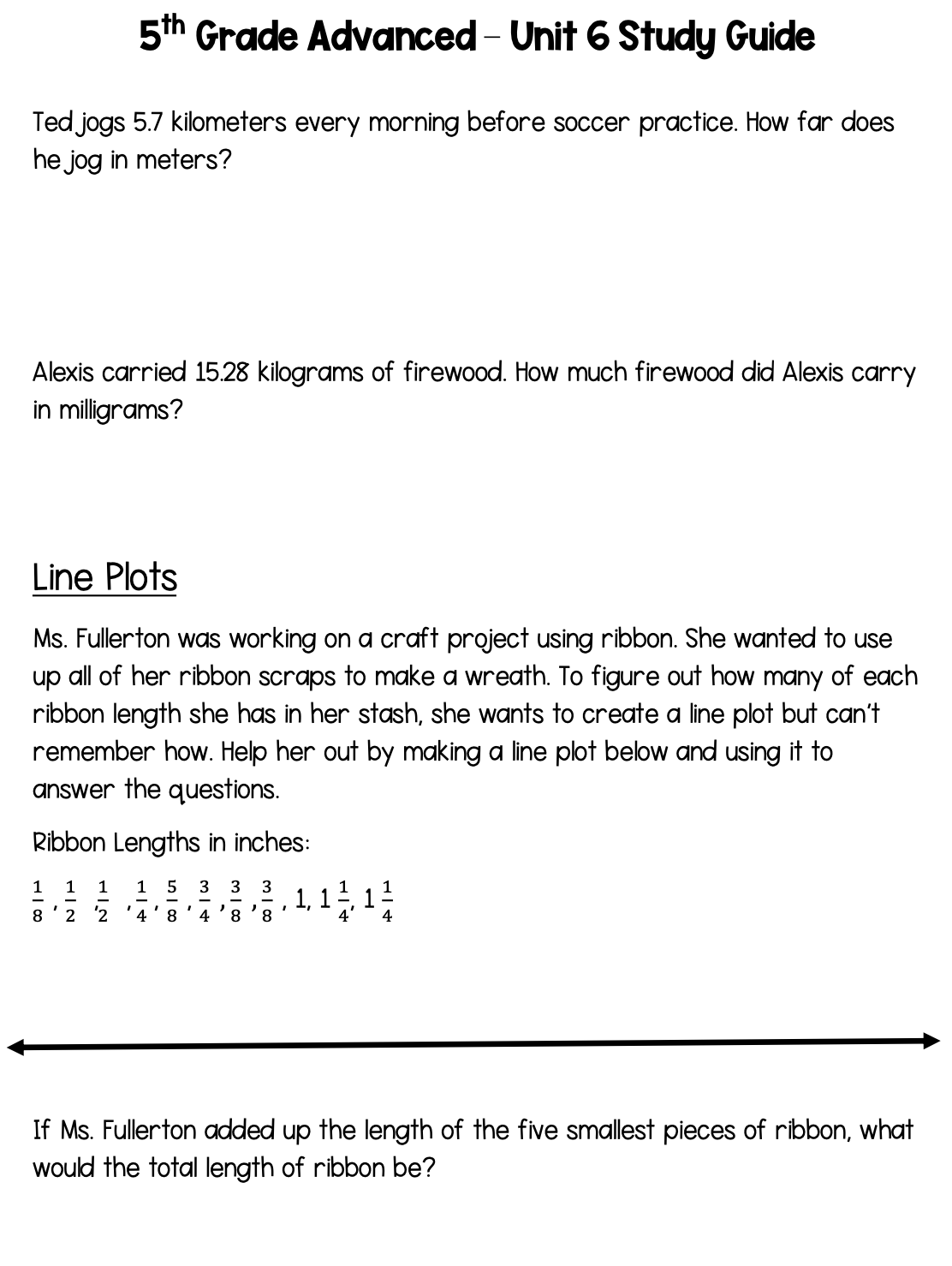 